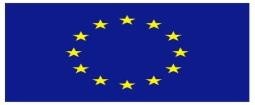 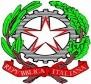 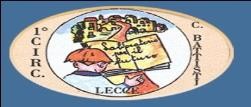 DIREZIONE DIDATTICA STATALE 1° CIRCOLO “C. BATTISTI”Via Costa n.7 – 73100 LECCE TEL.0832 306016 - 0832 276941e-mail: leee00100c@istruzione.it www.battistilecce.edu.itLecce, (fa fede il protocollo)Ai Signori Genitori del 1°C.D. “CESARE BATTISTI”Scuola PrimariaOGGETTO: ORDINANZA DEL PRESIDENTE DELLA GIUNTA REGIONALE n. 1_2021 del 05/01/2021 – “ATTIVAZIONE DIDATTICA DIGITALE INTEGRATA (DDI) IN PRESENZA”.Gentilissimi Sigg. Genitori,facendo seguito all’ Ordinanza n. 1_2021 del 05/01/2021 del Presidente della Giunta Regionale relativa all’avvio delle attività scolastiche in modalità digitale integrata (DDI), la scuola, a partire dal 07 gennaio 2021 e sino al 15 gennaio 2021 compreso, attiverà la DDI su piattaforma WeSchool, garantendo attività in presenza per tutti gli alunni e per tutte le alunne “le cui famiglie la richiedano espressamente per i propri figli”. La scelta della didattica in presenza potrà essere è esercitata una sola volta e per l’intero periodo di vigenza della suddetta O.R.Il genitore interessato restituisce la presente all’indirizzo email leee00100c@istruzione.it entro le ore 08.00 del 07/01/2021.L’attività didattica in DDI e in presenza si svolgerà secondo quanto disciplinato nel “PIANO DI ISTITUTO PER LA DIDATTICA DIGITALE INTEGRATA”, dalle ore 9:20 alle ore 11:20 per le classi prime; dalle ore 9:15 alle ore 12:30 per le classi seconde, terze, quarte e quinte. L’orario dettagliato delle attività sarà consultabile sul sito della scuola.Si specifica che ogni eventuale comunicazione su diverse modalità di organizzazione della didattica, a seguito di novità normative e/o di decisioni collegiali sarà tempestivamente trasmessa.F.to Il Dirigente Scolastico Dr. Maria Rosaria RIELLI(Firma autografa omessa ai sensi dell’art 3 D.L.gs n°39/9 l’originale è agli atti dell’Ufficio)Da inviare tramite mail a: leee00100c@istruzione.itentro le ore 08.00 del 07/01/2021I sottoscritti  	genitori /esercente potestà genitoriale/tutore (cancellare la voce che non interessa)dell’alunno/dell’alunna			 frequentante la classe 	sezione 	della scuola Primaria “Cesare Battisti” di LecceDICHIARANOdi richiedere espressamente per il proprio figlio l’attività didattica in  presenza  in  luogo  della  Didattica Digitale Integrata, esercitando tale scelta per l’intero periodo di vigenza dell’ O.R. n. 1_2021 del 05/01/2021.FIRMA DI ENTRAMBI I GENITORI(allegare copie dei documenti di identità di entrambi)